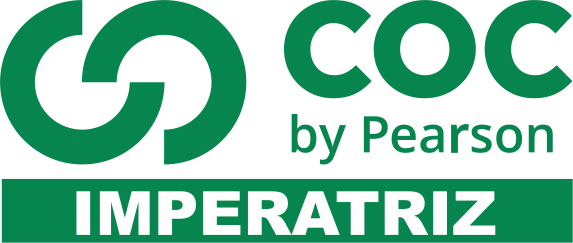 INSTRUÇÕES(ENEM) O sindicato de trabalhadores de uma empresa sugere que o piso salarial da classe seja de R$ 1 800,00, propondo um aumento percentual fixo por cada ano dedicado ao trabalho. A expressão que corresponde à proposta salarial (s), em função do tempo de serviço (t), em anos, é . De acordo com a proposta do sindicato, o salário de um profissional dessa empresa com 2 anos de tempo de serviço será, em reais,7 416,00.3 819,24.3 709,62.3 708,00.1 909,62.(UEFS-BA) O produto das soluções da equação  é:65410(IFMT) O modelo proposto representa o crescimento de uma cultura de bactérias que obedece à lei  onde N representa o número de bactérias no momento t, medido em horas, e m é a quantidade de bactérias no momento inicial na colônia. Sabendo que, no momento inicial, essa cultura tinha 400 bactérias, após quanto tempo haverá 3200 bactérias? 1 hora2 horas4 horas6 horas8 horas(Unimep-SP) O valor de x que torna verdadeira a sentença  é:A análise de uma aplicação financeira ao longo do tempo mostrou que a expressão  fornece uma boa aproximação do valor V (em reais) em função do tempo t (em anos), desde o início da aplicação. Sabendo que o valor inicial investido foi de R$ 1000,00, depois de quantos anos esse valor inicial dobrará?8.12.16.24.32.As quantias, em reais, de cinco pessoas estão em progressão aritmética. Se a segunda e a quinta possuem, respectivamente, R$ 250,00 e R$ 400,00, a quarta possui:R$ 200,00R$ 180,00R$ 350,00R$ 280,00R$ 380,00Considere uma progressão aritmética cujos três primeiros termos são dados por  em que  é um número real. Quais são os possíveis valores de  para que tais termos satisfaçam as propriedades de P.A.?Na organização de um determinado rali, quanto à quilometragem diária a ser percorrida pelas equipes participantes durante os 20 dias da competição, ficou estabelecida a seguinte regra: no primeiro dia, as esquipes deveriam percorrer 500 km e, nos dias subsequentes, deveriam percorrer 20 km a mais que no dia anterior. A partir dos dados apresentados, é correto afirmar que uma equipe, para completar a prova, deverá percorrer no mínimo:14000 km13800 km13600 km13400 km13200 km(FGV-SP) Um anfiteatro tem 12 fileiras de cadeiras. Na 1ª fileira, há 10 lugares, na 2ª há 12, na 3ª há 14 e assim por diante (isto é, cada fileira, a partir da segunda, tem duas cadeiras a mais que a da frente). O número total de cadeiras é:260258256254252No Brasil, o tempo necessário para um estudante realizar sua formação até a diplomação em um curso superior, considerando os 9 anos de ensino fundamental, os 3 anos do ensino médio e os 4 anos de graduação (tempo médio), é de 16 anos. No entanto, a realidade dos brasileiros mostra que o tempo médio de estudo de pessoas acima de 14 anos é ainda muito pequeno, conforme apresentado na tabela.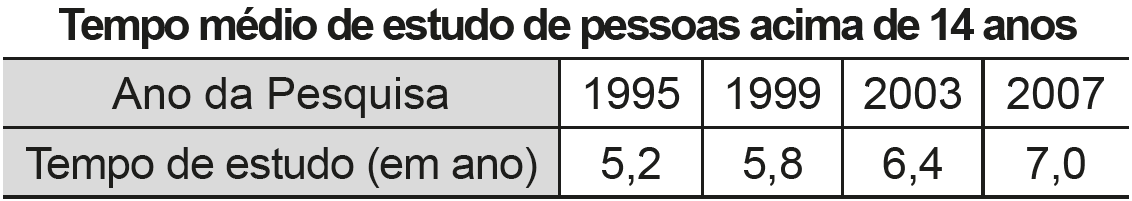 Disponível em: www.ibge.gov.br. Acesso em: 19 dez. 2012 (adaptado).Considere que o incremento no tempo de estudo, a cada período, para essas pessoas, se mantenha constante até o ano 2050, e que se pretenda chegar ao patamar de 70% do tempo necessário à obtenção do curso superior dado anteriormente.O ano em que o tempo médio de estudo de pessoas acima de 14 anos atingirá o percentual pretendido será2018.2023.2031.2035.2043.A prefeitura de um pequeno município do interior decide colocar postes para iluminação ao longo de uma estrada retilínea, que inicia em uma praça central e termina numa fazenda na zona rural. Como a praça já possui iluminação, o primeiro poste será colocado a 80 metros da praça, o segundo, a 100 metros, o terceiro, a 120 metros, e assim sucessivamente, mantendo-se sempre uma distância de vinte metros entre os postes, até que o último poste seja colocado a uma distância de 1 380 metros da praça.Se a prefeitura pode pagar, no máximo, R$ 8 000,00 por poste colocado, o maior valor que poderá gastar com a colocação desses postes éR$ 512 000,00.R$ 520 000,00.R$ 528 000,00.R$ 552 000,00.R$ 584 000,00.Numa PG de quatro termos, a soma dos termos de ordem par é 10 e a soma dos termos de ordem ímpar é 5. Então, o quarto termo dessa progressão é:6781015Fractal (do latim fractus, fração, quebrado) — objeto que pode ser dividido em partes que possuem semelhança com o objeto inicial. A geometria fractal, criada no século XX, estuda as propriedades e o comportamento dos fractais — objetos geométricos formados por repetições de padrões similares.O triângulo de Sierpinski, uma das formas elementares da geometria fractal, pode ser obtido por meio dos seguintes passos:1. comece com um triângulo equilátero (figura 1);2. construa um triângulo em que cada lado tenha a metade do tamanho do lado do triângulo anterior e faça três cópias;3. posicione essas cópias de maneira que cada triângulo tenha um vértice comum com um dos vértices de cada um dos outros dois triângulos, conforme ilustra a figura 2;4. repita sucessivamente os passos 2 e 3 para cada cópia dos triângulos obtidos no passo 3 (figura 3).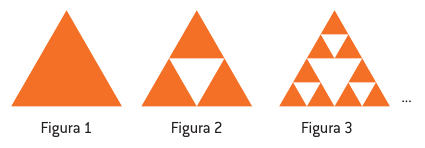 De acordo com o procedimento descrito, a figura 4 da sequência apresentada acima é: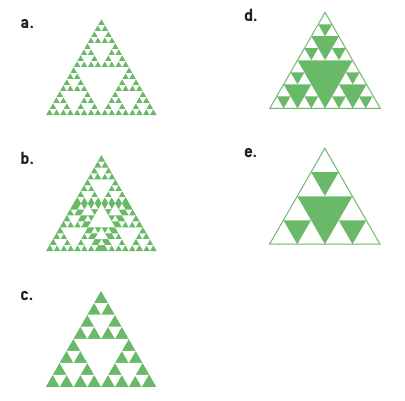 Se a sequência de inteiros positivos (2, x, y) é uma progressão geométrica e (x + 1, y, 11), uma progressão aritmética, então, o valor de x + y é:1112131415Em um experimento com uma colônia de bactérias, verificou-se que uma bactéria se divide em duas a cada hora. Nessas condições, o número de bactérias originadas de uma só bactéria dessa colônia, depois de 12 horas, será 4096 8192 1048 3096 2048(PUC-RJ)O “poder” de uma fofocaUm senhor, há muito tempo, tanto falou que seu vizinho era ladrão, que o rapaz acabou preso! Dias depois, descobriram que era inocente.O rapaz foi solto e processou o homem. No tribunal, o velho diz ao juiz:— Comentários não causam tanto mal.E o juiz responde:— Escreva os comentários num papel, depois pique e jogue os pedaços no caminho de casa. Amanhã, volte para ouvir a sentença.O senhor obedeceu e voltou no dia seguinte.— Antes da sentença, terá que catar os pedaços de papel que espalhou ontem – disse o juiz.Responde o velho:— Não posso fazer isso. O vento deve tê-los espalhado, já não sei onde estão.Responde o juiz:— Da mesma maneira, um simples comentário pode destruir a honra de um homem, a ponto de não podermos consertar o mal. Se não se pode falar bem de uma pessoa, é melhor que não se diga nada.O fofoqueiro precisa, de uma forma discreta, denegrir a imagem do seu concorrente dentro do reduto de clientes nos níveis nacional e internacional. É necessário que a fofoca atinja um grupo de trezentas mil pessoas e, para ser discreto, num período de 5 minutos, contou essa fofoca para duas pessoas, instruindo que cada uma dessas duas pessoas levasse cinco minutos para contar a fofoca a outras duas novas pessoas. Sucessivamente isso foi feito. Considerando que, para todos se protegerem, uma pessoa conta a fofoca apenas uma vez para outras duas pessoas, em quanto tempo todo o reduto de clientes saberá da fofoca? (Considerar  e .)Em um tempo entre 1 e 2 semanasEm um tempo entre 1 a 2 anosEm um tempo entre 1 e 2 diasEm um tempo entre 1 e 2 mesesEm um tempo entre 1 e 2 horasUma empresa contratou um empregado para trabalhar de segunda a sexta durante duas semanas. O dono da empresa pagou R$ 1,00 pelo primeiro dia de trabalho e nos dias seguintes o dobro do que ele recebeu no dia anterior. Quanto o empregado recebeu pelos 10 dias que trabalhou?R$ 2047,00R$ 35,00R$ 511,00R$ 127,00R$ 1023,00A soma dos  primeiros termos de uma sequência é expressa por . Sabendo disso, o terceiro termo é igual a:421862460Preencha o cabeçalho de forma legível e completa.A interpretação das questões faz parte da avaliação.Certifique-se de que, em cada questão, todo o desenvolvimento e as operações estejam explícitos, o não cumprimento do item anulará a questão.Utilize somente caneta de tinta azul ou preta. Prova feita a lápis não será corrigida e não terá direito à revisão.Serão anuladas as avaliações em que forem constatados: termos pejorativos ou desenhos inadequados.Procure cuidar da boa apresentação de sua prova (organização, clareza, letra legível).As respostas com rasuras e/ou líquido corretor não serão revisadas e nem aceitas.Não é permitido ter celulares e/ou objetos eletrônicos junto ao corpo, sobre a carteira ou com fácil acesso ao aluno durante a realização da avaliação, sob pena de sua anulação.Em caso de “cola” a prova será anulada e zerada imediatamente pelo professor ou fiscal de sala.